Programme de la semaine 04/12/17 au 10/12/17						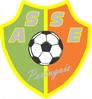 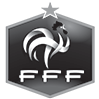 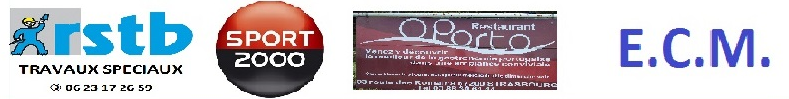 Date LieuCompétitionEquipeEquipeHoraire04/12/17ErnolsheimCoupe Nationale FutsalErnolsheimASS Elsau Portugais20h3005/12/17ElsauSéance photosSéniors 1 - 2 19h06/12/17ElsauFête de NoelU11 Promotion15h09/12/17ElsauU15 PromotionASS Elsau PortugaisAS Neudorf14h30FegersheimU18AFegersheimASS Elsau Portugais16h30ElsauU18 ExcellenceASS Elsau PortugaisF.A.I.G.17hElsauPromotion Honneur AASS Elsau Portugais 2A.S.S.20h10/12/17ElsauDivision 3BASS Elsau Portugais4A.S.S.310hErnolsheimRégional 2 LGEFErnolsheimASS Elsau Portugais16h